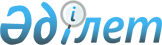 О внесении изменений в решение маслихата от 10 января 2020 года № 309 "О районном бюджете Сарыкольского района на 2020-2022 годы"
					
			С истёкшим сроком
			
			
		
					Решение маслихата Сарыкольского района Костанайской области от 21 августа 2020 года № 352. Зарегистрировано Департаментом юстиции Костанайской области 25 августа 2020 года № 9403. Прекращено действие в связи с истечением срока
      В соответствии со статьями 106, 109 Бюджетного Кодекса Республики Казахстан от 4 декабря 2008 года, подпунктом 1) пункта 1 статьи 6 Закона Республики Казахстан от 23 января 2001 года "О местном государственном управлении и самоуправлении в Республике Казахстан" Сарыкольский районный маслихат РЕШИЛ:
      1. Внести в решение маслихата "О районном бюджете Сарыкольского района на 2020-2022 годы" от 10 января 2020 года № 309 (опубликовано 16 января 2020 года в Эталонном контрольном банке нормативных правовых актов Республики Казахстан, зарегистрировано в Реестре государственной регистрации нормативных правовых актов за № 8878) следующие изменения:
      пункт 1 указанного решения изложить в новой редакции:
      "1. Утвердить районный бюджет Сарыкольского района на 2020-2022 годы согласно приложениям 1, 2 и 3 соответственно, в том числе на 2020 год в следующих объемах:
      1) доходы – 4 875 724,4 тысяч тенге, в том числе по:
      налоговым поступлениям – 811 858,0 тысяч тенге;
      неналоговым поступлениям – 5 786,5 тысяч тенге;
      поступлениям от продажи основного капитала – 6 296,0 тысяч тенге;
      поступлениям трансфертов – 4 051 783,9 тысяча тенге;
      2) затраты – 5 631 841,0 тысяч тенге;
      3) чистое бюджетное кредитование – 7 746,0 тысяч тенге, в том числе:
      бюджетные кредиты – 19 882,0 тысячи тенге;
      погашение бюджетных кредитов – 12 136,0 тысяч тенге;
      4) сальдо по операциям с финансовыми активами – 0,0 тысяч тенге;
      5) дефицит (профицит) бюджета – -763 862,6 тысячи тенге;
      6) финансирование дефицита (использование профицита) бюджета – 763 862,6 тысячи тенге;
      поступления займов – 716 811,6 тысячи тенге;
      погашение займов – 12 136,0 тысяч тенге;
      используемые остатки бюджетных средств – 59 187,0 тысяч тенге.";
      приложение 1 указанного решения изложить в новой редакции согласно приложению к настоящему решению.
      2. Настоящее решение вводится в действие с 1 января 2020 года. Бюджет Сарыкольского района на 2020 год
					© 2012. РГП на ПХВ «Институт законодательства и правовой информации Республики Казахстан» Министерства юстиции Республики Казахстан
				
      Председатель сессии 

Б. Калкаев

      Секретарь Сарыкольского районного маслихата 

К. Базарбаева
Приложение
к решению маслихата
от "21" августа 2020 года
№ 352Приложение 1
к решению маслихата
от "10" января 2020 года
№ 309
Категория
Категория
Категория
Категория
Категория
Категория
Категория
Сумма, тысяч тенге
Класс
Класс
Класс
Класс
Класс
Класс
Сумма, тысяч тенге
Подкласс
Подкласс
Подкласс
Подкласс
Подкласс
Сумма, тысяч тенге
Наименование
Наименование
Наименование
Наименование
Сумма, тысяч тенге
1
2
3
4
4
4
4
5
I
I
I
Доходы
Доходы
Доходы
Доходы
4 875 724,4
1
Налоговые поступления
Налоговые поступления
Налоговые поступления
Налоговые поступления
811 858,0
01
Подоходный налог
Подоходный налог
Подоходный налог
Подоходный налог
406 718,0
1
Корпоративный подоходный налог
Корпоративный подоходный налог
Корпоративный подоходный налог
Корпоративный подоходный налог
90 842,0
2
Индивидуальный подоходный налог
Индивидуальный подоходный налог
Индивидуальный подоходный налог
Индивидуальный подоходный налог
315 876,0
03
Социальный налог
Социальный налог
Социальный налог
Социальный налог
251 725,0
1
Социальный налог
Социальный налог
Социальный налог
Социальный налог
251 725,0
04
Hалоги на собственность
Hалоги на собственность
Hалоги на собственность
Hалоги на собственность
91 726,0
1
Hалоги на имущество
Hалоги на имущество
Hалоги на имущество
Hалоги на имущество
77 984,0
3
Земельный налог
Земельный налог
Земельный налог
Земельный налог
7 341,0
4
Hалог на транспортные средства
Hалог на транспортные средства
Hалог на транспортные средства
Hалог на транспортные средства
5 571,0
5
Единый земельный налог
Единый земельный налог
Единый земельный налог
Единый земельный налог
830,0
05
Внутренние налоги на товары, работы и услуги
Внутренние налоги на товары, работы и услуги
Внутренние налоги на товары, работы и услуги
Внутренние налоги на товары, работы и услуги
58 233,0
2
Акцизы
Акцизы
Акцизы
Акцизы
2 574,0
3
Поступления за использование природных и других ресурсов
Поступления за использование природных и других ресурсов
Поступления за использование природных и других ресурсов
Поступления за использование природных и других ресурсов
45 386,0
4
Сборы за ведение предпринимательской и профессиональной деятельности
Сборы за ведение предпринимательской и профессиональной деятельности
Сборы за ведение предпринимательской и профессиональной деятельности
Сборы за ведение предпринимательской и профессиональной деятельности
10 273,0
08
Обязательные платежи, взимаемые за совершение юридически значимых действий и (или) выдачу документов уполномоченными на то государственными органами или должностными лицами
Обязательные платежи, взимаемые за совершение юридически значимых действий и (или) выдачу документов уполномоченными на то государственными органами или должностными лицами
Обязательные платежи, взимаемые за совершение юридически значимых действий и (или) выдачу документов уполномоченными на то государственными органами или должностными лицами
Обязательные платежи, взимаемые за совершение юридически значимых действий и (или) выдачу документов уполномоченными на то государственными органами или должностными лицами
3 456,0
1
Государственная пошлина
Государственная пошлина
Государственная пошлина
Государственная пошлина
3 456,0
2
Неналоговые поступления
Неналоговые поступления
Неналоговые поступления
Неналоговые поступления
5 786,5
01
Доходы от государственной собственности
Доходы от государственной собственности
Доходы от государственной собственности
Доходы от государственной собственности
2 506,5
1
Поступления части чистого дохода государственных предприятий
Поступления части чистого дохода государственных предприятий
Поступления части чистого дохода государственных предприятий
Поступления части чистого дохода государственных предприятий
1 715,0
5
Доходы от аренды имущества, находящегося в государственной собственности
Доходы от аренды имущества, находящегося в государственной собственности
Доходы от аренды имущества, находящегося в государственной собственности
Доходы от аренды имущества, находящегося в государственной собственности
695,0
7
Вознаграждения по кредитам, выданным из государственного бюджета
Вознаграждения по кредитам, выданным из государственного бюджета
Вознаграждения по кредитам, выданным из государственного бюджета
Вознаграждения по кредитам, выданным из государственного бюджета
67,5
9
Прочие доходы от государственной собственности
Прочие доходы от государственной собственности
Прочие доходы от государственной собственности
Прочие доходы от государственной собственности
29,0
04
Штрафы, пени, санкции, взыскания, налагаемые государственными учреждениями, финансируемыми из государственного бюджета, а также содержащимися и финансируемыми из бюджета (сметы расходов) Национального Банка Республики Казахстан
Штрафы, пени, санкции, взыскания, налагаемые государственными учреждениями, финансируемыми из государственного бюджета, а также содержащимися и финансируемыми из бюджета (сметы расходов) Национального Банка Республики Казахстан
Штрафы, пени, санкции, взыскания, налагаемые государственными учреждениями, финансируемыми из государственного бюджета, а также содержащимися и финансируемыми из бюджета (сметы расходов) Национального Банка Республики Казахстан
Штрафы, пени, санкции, взыскания, налагаемые государственными учреждениями, финансируемыми из государственного бюджета, а также содержащимися и финансируемыми из бюджета (сметы расходов) Национального Банка Республики Казахстан
928,0
1
Штрафы, пени, санкции, взыскания, налагаемые государственными учреждениями, финансируемыми из государственного бюджета, а также содержащимися и финансируемыми из бюджета (сметы расходов) Национального Банка Республики Казахстан
Штрафы, пени, санкции, взыскания, налагаемые государственными учреждениями, финансируемыми из государственного бюджета, а также содержащимися и финансируемыми из бюджета (сметы расходов) Национального Банка Республики Казахстан
Штрафы, пени, санкции, взыскания, налагаемые государственными учреждениями, финансируемыми из государственного бюджета, а также содержащимися и финансируемыми из бюджета (сметы расходов) Национального Банка Республики Казахстан
Штрафы, пени, санкции, взыскания, налагаемые государственными учреждениями, финансируемыми из государственного бюджета, а также содержащимися и финансируемыми из бюджета (сметы расходов) Национального Банка Республики Казахстан
928,0
06
Прочие неналоговые поступления
Прочие неналоговые поступления
Прочие неналоговые поступления
Прочие неналоговые поступления
2 352,0
1
Прочие неналоговые поступления
Прочие неналоговые поступления
Прочие неналоговые поступления
Прочие неналоговые поступления
2 352,0
3
Поступления от продажи основного капитала
Поступления от продажи основного капитала
Поступления от продажи основного капитала
Поступления от продажи основного капитала
6 296,0
01
Продажа государственного имущества, закрепленного за государственными учреждениями
Продажа государственного имущества, закрепленного за государственными учреждениями
Продажа государственного имущества, закрепленного за государственными учреждениями
Продажа государственного имущества, закрепленного за государственными учреждениями
4 070,0
1
Продажа государственного имущества, закрепленного за государственными учреждениями
Продажа государственного имущества, закрепленного за государственными учреждениями
Продажа государственного имущества, закрепленного за государственными учреждениями
Продажа государственного имущества, закрепленного за государственными учреждениями
4 070,0
03
Продажа земли и нематериальных активов
Продажа земли и нематериальных активов
Продажа земли и нематериальных активов
Продажа земли и нематериальных активов
2 226,0
1
Продажа земли
Продажа земли
Продажа земли
Продажа земли
2 226,0
4
Поступления трансфертов 
Поступления трансфертов 
Поступления трансфертов 
Поступления трансфертов 
4 051 783,9
01
Трансферты из нижестоящих органов государственного управления
Трансферты из нижестоящих органов государственного управления
Трансферты из нижестоящих органов государственного управления
Трансферты из нижестоящих органов государственного управления
0,1
3
Трансферты из бюджетов городов районного значения, сел, поселков, сельских округов
Трансферты из бюджетов городов районного значения, сел, поселков, сельских округов
Трансферты из бюджетов городов районного значения, сел, поселков, сельских округов
Трансферты из бюджетов городов районного значения, сел, поселков, сельских округов
0,1
02
Трансферты из вышестоящих органов государственного управления 
Трансферты из вышестоящих органов государственного управления 
Трансферты из вышестоящих органов государственного управления 
Трансферты из вышестоящих органов государственного управления 
4 051 783,8
2
Трансферты из областного бюджета 
Трансферты из областного бюджета 
Трансферты из областного бюджета 
Трансферты из областного бюджета 
4 051 783,8
Функциональная группа 
Функциональная группа 
Функциональная группа 
Функциональная группа 
Функциональная группа 
Функциональная группа 
Функциональная группа 
Сумма, тысяч тенге
Функциональная подгруппа 
Функциональная подгруппа 
Функциональная подгруппа 
Функциональная подгруппа 
Функциональная подгруппа 
Функциональная подгруппа 
Сумма, тысяч тенге
Администратор бюджетных программ 
Администратор бюджетных программ 
Администратор бюджетных программ 
Администратор бюджетных программ 
Администратор бюджетных программ 
Сумма, тысяч тенге
Программа 
Программа 
Программа 
Программа 
Сумма, тысяч тенге
Наименование
Сумма, тысяч тенге
1
2
3
4
4
4
5
6
II
II
II
II
II
II
Затраты
5 631 841,0
01
Государственные услуги общего характера
307 168,0
1
Представительные, исполнительные и другие органы, выполняющие общие функции государственного управления
195 132,9
112
112
Аппарат маслихата района (города областного значения)
17 090,9
001
001
Услуги по обеспечению деятельности маслихата района (города областного значения)
17 090,9
122
122
Аппарат акима района (города областного значения)
178 042,0
001
001
Услуги по обеспечению деятельности акима района (города областного значения)
124 292,0
113
113
Целевые текущие трансферты нижестоящим бюджетам
53 750,0
2
Финансовая деятельность
21 967,0
452
452
Отдел финансов района (города областного значения)
21 967,0
001
001
Услуги по реализации государственной политики в области исполнения бюджета и управления коммунальной собственностью района (города областного значения)
21 182,0
003
003
Проведение оценки имущества в целях налогообложения
785,0
5
Планирование и статистическая деятельность
12 830,0
453
453
Отдел экономики и бюджетного планирования района (города областного значения)
12 830,0
001
001
Услуги по реализации государственной политики в области формирования и развития экономической политики, системы государственного планирования
12 830,0
9
Прочие государственные услуги общего характера
77 238,1
458
458
Отдел жилищно-коммунального хозяйства, пассажирского транспорта и автомобильных дорог района (города областного значения)
74 911,3
001
001
Услуги по реализации государственной политики на местном уровне в области жилищно-коммунального хозяйства, пассажирского транспорта и автомобильных дорог
44 814,8
113
113
Целевые текущие трансферты нижестоящим бюджетам
32 423,3
02
Оборона
3 880,8
1
Военные нужды
3 880,8
122
122
Аппарат акима района (города областного значения)
3 880,8
005
005
Мероприятия в рамках исполнения всеобщей воинской обязанности
3 880,8
04
Образование
2 842 961,3
1
Дошкольное воспитание и обучение
4 570,0
464
464
Отдел образования района (города областного значения)
4 570,0
009
009
Обеспечение деятельности организаций дошкольного воспитания и обучения
4 570,0
2
Начальное, основное среднее и общее среднее образование
2 406 414,6
464
464
Отдел образования района (города областного значения)
2 330 921,6
003
003
Общеобразовательное обучение 
2 237 751,7
006
006
Дополнительное образование для детей 
93 169,9
465
465
Отдел физической культуры и спорта района (города областного значения)
75 493,0
017
017
Дополнительное образование для детей и юношества по спорту
75 493,0
9
Прочие услуги в области образования
431 976,7
464
464
Отдел образования района (города областного значения)
431 976,7
001
001
Услуги по реализации государственной политики на местном уровне в области образования 
10 925,0
005
005
Приобретение и доставка учебников, учебно-методических комплексов для государственных учреждений образования района (города областного значения)
17 874,0
007
007
Проведение школьных олимпиад, внешкольных мероприятий и конкурсов районного (городского) масштаба
1 489,0
015
015
Ежемесячные выплаты денежных средств опекунам (попечителям) на содержание ребенка-сироты (детей-сирот), и ребенка (детей), оставшегося без попечения родителей
7 953,0
023
023
Методическая работа
29 268,0
067
067
Капитальные расходы подведомственных государственных учреждений и организаций
361 831,7
113
113
Целевые текущие трансферты нижестоящим бюджетам
2 636,0
06
Социальная помощь и социальное обеспечение
492 159,1
1
Социальное обеспечение
109 151,0
451
451
Отдел занятости и социальных программ района (города областного значения)
103 815,0
005
005
Государственная адресная социальная помощь
102 744,0
057
057
Обеспечение физических лиц, являющихся получателями государственной адресной социальной помощи, телевизионными абонентскими приставками
1 071,0
464
464
Отдел образования района (города областного значения)
5 336,0
030
030
Содержание ребенка (детей), переданного патронатным воспитателям
5 336,0
2
Социальная помощь
170 690,9
451
451
Отдел занятости и социальных программ района (города областного значения)
170 690,9
002
002
Программа занятости
82 539,0
007
007
Социальная помощь отдельным категориям нуждающихся граждан по решениям местных представительных органов
21 763,9
010
010
Материальное обеспечение детей-инвалидов, воспитывающихся и обучающихся на дому
2 031,0
014
014
Оказание социальной помощи нуждающимся гражданам на дому
36 356,0
017
017
Обеспечение нуждающихся инвалидов обязательными гигиеническими средствами и предоставление услуг специалистами жестового языка, индивидуальными помощниками в соответствии с индивидуальной программой реабилитации инвалида
3 781,0
023
023
Обеспечение деятельности центров занятости населения
24 220,0
9
Прочие услуги в области социальной помощи и социального обеспечения
212 317,2
451
451
Отдел занятости и социальных программ района (города областного значения)
30 315,0
001
001
Услуги по реализации государственной политики на местном уровне в области обеспечения занятости и реализации социальных программ для населения
23 908,0
011
011
Оплата услуг по зачислению, выплате и доставке пособий и других социальных выплат
805,0
050
050
Обеспечение прав и улучшение качества жизни инвалидов в Республике Казахстан
5 602,0
458
458
Отдел жилищно-коммунального хозяйства, пассажирского транспорта и автомобильных дорог района (города областного значения)
182 002,2
088
088
Кредитование бюджетов города районного значения, села, поселка, сельского округа для финансирования мер в рамках Дорожной карты занятости
182 002,2
07
Жилищно-коммунальное хозяйство
607 087,2
1
Жилищное хозяйство
57 850,0
458
458
Отдел жилищно-коммунального хозяйства, пассажирского транспорта и автомобильных дорог района (города областного значения)
57 850,0
004
004
Обеспечение жильем отдельных категорий граждан
2 800,0
070
070
Возмещение платежей населения по оплате коммунальных услуг в режиме чрезвычайного положения в Республике Казахстан
55 050,0
2
Коммунальное хозяйство
549 237,2
458
458
Отдел жилищно-коммунального хозяйства, пассажирского транспорта и автомобильных дорог района (города областного значения)
51 615,1
012
012
Функционирование системы водоснабжения и водоотведения
51 615,1
466
466
Отдел архитектуры, градостроительства и строительства района (города областного значения)
497 622,1
058
058
Развитие системы водоснабжения и водоотведения в сельских населенных пунктах
497 622,1
08
Культура, спорт, туризм и информационное пространство
249 737,7
1
Деятельность в области культуры
84 399,1
455
455
Отдел культуры и развития языков района (города областного значения)
84 399,1
003
003
Поддержка культурно-досуговой работы
84 399,1
2
Спорт
29 666,0
465
465
Отдел физической культуры и спорта района (города областного значения)
29 666,0
001
001
Услуги по реализации государственной политики на местном уровне в сфере физической культуры и спорта
14 874,0
005
005
Развитие массового спорта и национальных видов спорта
8 119,0
006
006
Проведение спортивных соревнований на районном (города областного значения) уровне
914,0
007
007
Подготовка и участие членов сборных команд района (города областного значения) по различным видам спорта на областных спортивных соревнованиях
5 759,0
3
Информационное пространство
105 781,6
455
455
Отдел культуры и развития языков района (города областного значения)
97 106,6
006
006
Функционирование районных (городских) библиотек
85 829,0
007
007
Развитие государственного языка и других языков народа Казахстана
11 277,6
456
456
Отдел внутренней политики района (города областного значения)
8 675,0
002
002
Услуги по проведению государственной информационной политики 
8 675,0
9
Прочие услуги по организации культуры, спорта, туризма и информационного пространства
29 891,0
455
455
Отдел культуры и развития языков района (города областного значения)
10 939,0
001
001
Услуги по реализации государственной политики на местном уровне в области развития языков и культуры
9 939,0
032
032
Капитальные расходы подведомственных государственных учреждений и организаций
1 000,0
456
456
Отдел внутренней политики района (города областного значения)
18 952,0
001
001
Услуги по реализации государственной политики на местном уровне в области информации, укрепления государственности и формирования социального оптимизма граждан
12 945,0
003
003
Реализация мероприятий в сфере молодежной политики
6 007,0
10
Сельское, водное, лесное, рыбное хозяйство, особо охраняемые природные территории, охрана окружающей среды и животного мира, земельные отношения
35 689,0
1
Сельское хозяйство
19 595,0
462
462
Отдел сельского хозяйства района (города областного значения)
19 595,0
001
001
Услуги по реализации государственной политики на местном уровне в сфере сельского хозяйства 
19 595,0
6
Земельные отношения
10 065,0
463
463
Отдел земельных отношений района (города областного значения)
10 065,0
001
001
Услуги по реализации государственной политики в области регулирования земельных отношений на территории района (города областного значения)
10 065,0
9
Прочие услуги в области сельского, водного, лесного, рыбного хозяйства, охраны окружающей среды и земельных отношений
6 029,0
453
453
Отдел экономики и бюджетного планирования района (города областного значения)
6 029,0
099
099
Реализация мер по оказанию социальной поддержки специалистов
6 029,0
11
Промышленность, архитектурная, градостроительная и строительная деятельность
19 117,3
2
Архитектурная, градостроительная и строительная деятельность
19 117,3
466
466
Отдел архитектуры, градостроительства и строительства района (города областного значения)
19 117,3
001
001
Услуги по реализации государственной политики в области строительства, улучшения архитектурного облика городов, районов и населенных пунктов области и обеспечению рационального и эффективного градостроительного освоения территории района (города областного значения)
19 117,3
12
Транспорт и коммуникации
667 343,1
1
Автомобильный транспорт
667 343,1
458
458
Отдел жилищно-коммунального хозяйства, пассажирского транспорта и автомобильных дорог района (города областного значения)
667 343,1
023
023
Обеспечение функционирования автомобильных дорог
33 650,0
045
045
Капитальный и средний ремонт автомобильных дорог районного значения и улиц населенных пунктов
198 748,3
051
051
Реализация приоритетных проектов транспортной инфраструктуры
434 944,8
13
Прочие
66 716,0
3
Поддержка предпринимательской деятельности и защита конкуренции
7 988,0
469
469
Отдел предпринимательства района (города областного значения)
7 988,0
001
001
Услуги по реализации государственной политики на местном уровне в области развития предпринимательства
7 988,0
9
Прочие
58 728,0
452
452
Отдел финансов района (города областного значения)
5 052,0
012
012
Резерв местного исполнительного органа района (города областного значения) 
5 052,0
458
458
Отдел жилищно-коммунального хозяйства, пассажирского транспорта и автомобильных дорог района (города областного значения)
53 676,0
065
065
Формирование или увеличение уставного капитала юридических лиц
53 676,0
14
Обслуживание долга
35,5
1
Обслуживание долга
35,5
452
452
Отдел финансов района (города областного значения)
35,5
013
013
Обслуживание долга местных исполнительных органов по выплате вознаграждений и иных платежей по займам из областного бюджета
35,5
15
Трансферты
339 946,0
1
Трансферты
339 946,0
452
452
Отдел финансов района (города областного значения)
339 946,0
006
006
Возврат неиспользованных (недоиспользованных) целевых трансфертов
623,5
038
038
Субвенции
316 075,0
054
054
Возврат сумм неиспользованных (недоиспользованных) целевых трансфертов, выделенных из республиканского бюджета за счет целевого трансферта из Национального фонда Республики Казахстан
23 247,5
III
III
III
III
III
III
Чистое бюджетное кредитование
7 746,0
Бюджетные кредиты
19 882,0
10
Сельское, водное, лесное, рыбное хозяйство, особо охраняемые природные территории, охрана окружающей среды и животного мира, земельные отношения
19 882,0
9
Прочие услуги в области сельского, водного, лесного, рыбного хозяйства, охраны окружающей среды и земельных отношений
19 882,0
453
453
Отдел экономики и бюджетного планирования района (города областного значения)
19 882,0
006
006
Бюджетные кредиты для реализации мер социальной поддержки специалистов
19 882,0
Категория 
Категория 
Категория 
Категория 
Категория 
Категория 
Категория 
Сумма, тысяч тенге
Класс
Класс
Класс
Класс
Класс
Класс
Сумма, тысяч тенге
Подкласс
Подкласс
Подкласс
Подкласс
Подкласс
Сумма, тысяч тенге
Наименование
Наименование
Наименование
Наименование
Сумма, тысяч тенге
1
2
3
4
4
4
4
5
5
Погашение бюджетных кредитов
Погашение бюджетных кредитов
Погашение бюджетных кредитов
Погашение бюджетных кредитов
12 136,0
01
Погашение бюджетных кредитов
Погашение бюджетных кредитов
Погашение бюджетных кредитов
Погашение бюджетных кредитов
12 136,0
1
Погашение бюджетных кредитов, выданных из государственного бюджета
Погашение бюджетных кредитов, выданных из государственного бюджета
Погашение бюджетных кредитов, выданных из государственного бюджета
Погашение бюджетных кредитов, выданных из государственного бюджета
12 136,0
IV
IV
IV
Сальдо по операциям с финансовыми активами
Сальдо по операциям с финансовыми активами
Сальдо по операциям с финансовыми активами
Сальдо по операциям с финансовыми активами
0,0
V
V
V
Дефицит (профицит) бюджета
Дефицит (профицит) бюджета
Дефицит (профицит) бюджета
Дефицит (профицит) бюджета
-763 862,6
VI
VI
VI
Финансирование дефицита (использование профицита) бюджета
Финансирование дефицита (использование профицита) бюджета
Финансирование дефицита (использование профицита) бюджета
Финансирование дефицита (использование профицита) бюджета
763 862,6
7
Поступления займов
Поступления займов
Поступления займов
Поступления займов
716 811,6
01
Внутренние государственные займы
Внутренние государственные займы
Внутренние государственные займы
Внутренние государственные займы
716 811,6
2
Договоры займа
Договоры займа
Договоры займа
Договоры займа
716 811,6
Функциональная группа 
Функциональная группа 
Функциональная группа 
Функциональная группа 
Функциональная группа 
Функциональная группа 
Функциональная группа 
Сумма, тысяч тенге
Функциональная подгруппа 
Функциональная подгруппа 
Функциональная подгруппа 
Функциональная подгруппа 
Функциональная подгруппа 
Функциональная подгруппа 
Сумма, тысяч тенге
Администратор бюджетных программ 
Администратор бюджетных программ 
Администратор бюджетных программ 
Администратор бюджетных программ 
Администратор бюджетных программ 
Сумма, тысяч тенге
Программа 
Программа 
Программа 
Программа 
Сумма, тысяч тенге
Наименование
Наименование
Сумма, тысяч тенге
1
2
3
4
4
5
5
6
16
Погашение займов
Погашение займов
12 136,0
1
Погашение займов
Погашение займов
12 136,0
452
Отдел финансов района (города областного значения)
Отдел финансов района (города областного значения)
12 136,0
008
008
Погашение долга местного исполнительного органа перед вышестоящим бюджетом
Погашение долга местного исполнительного органа перед вышестоящим бюджетом
12 136,0
Категория 
Категория 
Категория 
Категория 
Категория 
Категория 
Категория 
Сумма, тысяч тенге
Класс
Класс
Класс
Класс
Класс
Класс
Сумма, тысяч тенге
Подкласс
Подкласс
Подкласс
Подкласс
Подкласс
Сумма, тысяч тенге
Наименование
Наименование
Наименование
Сумма, тысяч тенге
1
2
3
3
4
4
4
5
8
Используемые остатки бюджетных средств
Используемые остатки бюджетных средств
Используемые остатки бюджетных средств
59 187,0
01
Остатки бюджетных средств
Остатки бюджетных средств
Остатки бюджетных средств
59 187,0
1
1
Свободные остатки бюджетных средств
Свободные остатки бюджетных средств
Свободные остатки бюджетных средств
59 187,0